СЛУЖБЕНИ ЛИСТ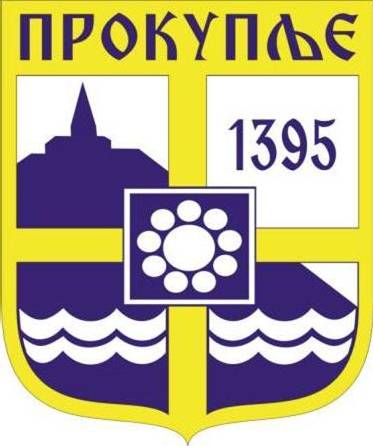 ГРАДА ПРОКУПЉА1На основу члана 53 а у вези члана 51 став 1 тачка 2 Закона о запосленима у аутономним покрајимана и јединицама локалне самоуправе („Сл. гласник РС“ бр. 21/2016, 113/2017, 95/2018 и 113/2017 – др. закон), члана 46 став 1 тачка 7 Закона о локалној самуоправи („Сл. гласник РС“ бр. 129/2007, 83/2014 – др. закон, 101/2016 – др. закон и 47/2018) и члана 63 став 1 тачка 14 Статута града Прокупља („Сл. лист општине Прокупље“ бр. 15/2018), Градско веће града Прокупља, на седници одржаној дана 27.10. 2020. године, донело јеР Е Ш Е Њ ЕО ПРЕСТАНКУ РАДА СА ПОЛОЖАЈА В.Д. НАЧЕЛНИКА ГРАДСКЕ УПРАВЕ ГРАДА ПРОКУПЉА	I Утврђује се ПРЕСТАНАК РАДА НА ПОЛОЖАЈУ в.д. Начелника Градске управе града Прокупља, Невени Јовић из Прокупља, дипломираном правнику, пре истека мандата на који је постављена, услед подношења писмене оставке.	II Рад постављене из става I овог Решења престаје закључно са 27.10.2020. године.	III Решење ступа на снагу даном доношења.	IV Против овог Решења жалба није допуштена, али се може покренути управни спор.	Решење доставити: Невени Јовић, Служби за кадровска и административна питања, благајни и Архиви града Прокупља.Број:06-85/2020-02							              ПРЕДСЕДНИКУ Прокупљу, 27.10. 2020. године				          	            ГРАДСКОГ ВЕЋАГРАДСКО ВЕЋЕ ГРАДА ПРОКУПЉА			                  Милан Аранђеловић с.р.2РЕПУБЛИКА СРБИЈАГРАД ПРОКУПЉЕГРАДСКО ВЕЋЕБрој: 06-85/2020-02Датум: 27. 10.2020 године	На основу члана 56 Закона о локалној самоуправи („Службени гласник РС“ бр. 129/2007, 83/14- др.закон, 101/16-др.закон и 47/18), члана 49 ст.2 и члана 97 Закона о запосленима у аутономним покрајинама и јединицама локалне самоуправе („Службени гласник РС“ бр. 21/2016,113/2017- др.закон, 95/2018 и 113/2017-др.закон), члана 63  ст.1 тач.14 Статута града Прокупља („Службени лист општине Прокупље“ број 15/2018), по спроведеном јавном конкурсу за попуњавање положаја- Начелника градске управе Града Прокупља, Градско веће града Прокупља, на седници одржаној дана 27. 10.2020 године, доносиРЕШЕЊЕо постављењу Начелника Градске управе града Прокупља	I ПОСТАВЉА СЕ Невена Јовић из Прокупља, дипломирани правник са положеним правосудним испитом, за Начелника Градске управе града Прокупља, на период од пет година.	II Коефицијент за обрачун и исплату плате, утврдиће се посебним Решењем по ступању на положај.	III Решење ступа на снагу даном доношења, а права из радног односа именована ће остварити почев од 28.10.2020 године.	IV Ово решење објавити у “Службеном листу града Прокупља“.Решење доставити: Невени Јовић, Служби за кадровска и административна питања, благајни и архиви Града Прокупља.О Б Р А З Л О Ж Е Њ ЕГрадско веће града Прокупља огласило је јавни конкурс за попуњавање положаја Начелника градске управе града Прокупља број 06-60/2020-02 од 01.09.2020 године који је објављен на интернет презентацији Града Прокупља и у публикацији „Послови“ Националне службе за запошљавање бр. 898 од 09.09.2020. године.	На јавни конкурс за попуњавање положаја- Начелника Градске управе града Прокупља, на период од пет година, пријавио се један кандидат: Невена Јовић из Прокупља, дипломирани правник са положеним правосудним испитом.	Увидом у напред наведену пријаву, Конкурсна комисија утврдила је да пријављени кандидат испуњава опште услове за рад прописане чланом 80 Закона о запосленима у аутономним покрајинама и јединицама локалне самоуправе, као и посебне услове за постављење на положај, прописане чланом 50 Закона о запосленима у аутономним покрајинама и јединицама локалне самоуправе.	По спроведеном изборном поступку, Конкурсна комисија је на основу усмено обављеног разговора са кандидатом Невеном Јовић, а која испуњава услове за рад на радном месту службеника на положају- Начелника Градске управе града Прокупља, проверила њену стручну оспособљеност, знања и вештине за обављање послова, и исте оценила просечном оценом 3,00 те је Листу за избор са записником о предузетим радњама у току изборног поступка на коју је уврстила Невену Јовић као јединог кандидата који испуњава услове за рад на радном месту службеника на положају- Начелника Градске управе града Прокупља, доставила Градском већу града Прокупља, на одлучивање а сходно чл. 97 Закона о запосленима у аутономним покрајинама и јединицама локалне самоуправе. 	На основу свега изнетог, Градско веће града Прокупља донело је решење као у диспозитиву.	ПРАВНА ПОУКА: Против овог Решења жалба није допуштена, али се може покренути спор пред Управним судом- Одељење у Нишу.							ПРЕДСЕДНИК ГРАДСКОГ ВЕЋА,								Милан Аранђеловић с.р.3ГРАД  ПРОКУПЉЕ....................................................................................ГРАДСКО ВЕЋЕУПУТСТВОО ПОВЕРАВАЊУ, ЧУВАЊУ, ОДРЖАВАЊУ,   ОБНАВЉАЊУ, ЗАМЕНИ  И УВЕЋАЊУ РОБНИХ РЕЗЕРВИ МЕСА У ЖИВОЈ СТОЦИ  ГРАДА ПРОКУПЉАПРОКУПЉЕ, ОКТОБАР 2020. ГОДИНЕ...................................................................................  На основу члана 63. став 1. тачка 27. Статута града Прокупља (,,Службени лист Општине Прокупље“, бр.15/18)  и члана 7. Oдлуке о образовању робних резерви меса у живој стоци  („Службени лист града Прокупља“ бр.44/20), Градско веће града Прокупља , дана 27.10.2020. године,  доноси :У П У Т С Т В Оо   поверавању, чувању, одржавању, обнављању, замени и увећању робних резерви меса у живој стоци града ПрокупљаI - Овим Упутством утврђују се услови за реализацију Програма робних резерви меса у живој стоци , као и услови и начин  поверавања, чувања, одржавања, обнављања, замене и увећања робних резерви меса у живој стоци. Специфичност у набавци, чувању, обнављању и увећању меса у живој стоци, намеће потребу ближег одређења реализације оваквих програма из разлога што се у оквиру овог програма реализује и развој сточарства набавком селекционисаних грла.	II - ЈКП ,,HAMMEUM“ Прокупље, које врши пословање робним резервама меса у живој стоци, набављена грла поверава  на чување физичким лицима – носиоцима пољопривредних газдинстава која су уписана у Регистар пољопривредних газдинстава са подручја града Прокупља.             1. Носиоци пољопривредних газдинстава  из претходног става, треба да испуњавају  следеће услове:- поседују пољопривредно земљиште у површини најмање 1 hа ,- одговарајући стају за чување домаћих животиња (говеда, оваца  и др.) ,- да се већ у оквиру свог домаћинства баве сточарством и поседују известан број       грла домаћих животиња (говеда, оваца, и др.), - да за узгој стоке имају довољно сточне хране , - да су чланови домаћинства релативно млади ,- да им је приход од пољопривреде основни извор издржавања и - да у сточној производњи теже узгоју квалитетних приплодних грла.	2. Заинтересовани носиоци пољопривредних газдинстава подносе захтев за чување робних резерви меса у живој стоци  ЈКП ,,HAMMEUM“ Прокупље.	У захтеву су дужни да наведу  податке, који се односе на услове који се захтевају, а нарочито податке о својим производним капацитетима  као и о могућностима за чување робних резерви.	3. Послове оглашавања услова за чување робних резерви-меса у живој стоци, одређивање рока за подношење захтева и сл., обавља стручна служба ЈКП ,,HAMMEUM,, Прокупље. 	4. Све захтеве за чување резерви меса у живој стоци који су достављени у року, разматра Комисија града Прокупља (трочлана – од којих су два стручна лица из области пољопривреде и један угледни пољопривредни произвођач) увидом на лицу места и том приликом констатује посебним записником-закључком, да ли постоје услови за поверавање робних резерви на чување.	Записник-закључак садржи битне елементе о условима за чување, о имовинском  стању подносиоца захтева као и потврду о активном статусу регистрованог пољопривредног  газдинства.	5. Робне резерве меса у живој стоци  чине селекционисана грла говеда и оваца, која се додељују на чување као:	- селекционисане и уматичене стеоне јунице сименталске расе и других раса чијем узгоју одговарају географско-климатски услови  града Прокупља;	- селекционисана и уматичена грла из прираста (женска телад и јунице) од најмање три месеца старости;	- селекционисана  грла оваца у доби приплодних оваца, шиљежади и јагњади. 	-селекционисана грла говеда ( телад, јунице, стеоне јунице и краве) из ширег матичног запата.	6. Једном носиоцу пољопривредног газдинстава могу се доделити на чување највише  четири приплодне краве ,  јунице или телади  и до двадесет грла оваца или јагњади.	7. Чување робних  резерви меса у живој стоци регулише се уговором којим се утврђују међусобна права и обавезе између ЈКП „HAMMEUM“ Прокупље које поверава на чување и носиоца пољопривредног газдинства као чувара робних резерви (у даљем тексту. чувар робних резерви).  Уговор мора бити у сагласности са овим Упутством.	8. Чувар робних резерви дужан је:да обезбеди одговарајући смештај, исхрану грла и ветеринарски надзор и омогући несметан рад основне одгајивачке организације,да о свим насталим променама о стању здравља грла и сл. одмах обавести ЈКП ,,HAMMEUM“Прокупље,да врши обнављање основног стада заменом грла из прираста у случајевима болести, неплодности или угинућа грла из резерви, уколико је до угинућа дошло услед неодговорног чувања грла,.да о свакој замени грла унапред упозна ЈКП ,,HAMMEUM“ Прокупље и замену грла чини само уз одобрење ЈКП ,,HAMMEUM“Прокупље,да у случају  болести, повреде или проблема у току репродукције грла,  обавести ЈКП ,,HAMMEUМ“ Прокупље и надлежну  ветеринарску службу ради прегледа и давања стручног мишљењада обавезно приплод реализује осемењавањем грла или контролисаним природним парењем са селекционисаним грлима, да не отуђује основно стадо без претходног одобрења  ЈКП ,,HAMMEUM“Прокупље;да у случају продаје селекционисаног и уматиченог прираста у време важења уговора о чувању резерве меса у живој стоци, прво понуди ЈКП ,,HAMMEUМ“ Прокупље, по тржишној цени;да у уговореном року чувања од пет година,  селекционисано и уматичено женско теле чува до пет година и да након уговореног рока    исто врати 30% теже с тим да уколико увећана маса за раздужење прелази 300 кг врати  два приплодна грла , са грејс периодом од једне године, да у уговореном року чувања од седам година, приплодну или стеону јуницу чува до седам година, стим што је дужан да врати два женска телета селекционисана и уматичена, старости најмање од три месеца и масе не мање од 150 кг. да задужено  селекционисано грло  говеда ( краве, стеоне јунице, јунице и телад) из ширег матичног  запата, врати као селекционисано и уматичено грло (квалитетно приплодно) масе умањене за 30 % у односу на задужење.да у  уговореном року  од три године за чување оваца, врати основно стадо увећано за 1 грло ако је задужио 1-5 грла; да врати за 2 грла више ако је задужио 6-10 грла; да врати за 4 грла више ако је задужио 11 -20 грла,  у приближно истој маси задуженог основног стада, са грејс периодом  од једне године. да независно од тренутног стања основног стада чуваног као робне резерве меса у живој стоци (стеоност, сјагњетост, заштита расног материјала) а у случају потребе преузимања резерве меса, обезбеди уговорене количине меса од других грла у свом поседу,да о чуваним робним резервама меса у живој стоци не даје податке неовлашћеним лицима и у сарадњи са ЈКП ,,HAMMEUM“ Прокупље предвиди начин и место евентуалног склањања и скривања резерви.9. Чувано грло се упућује на економско искоришћавање само по препоруци надлежног стручног лица (ветеринара)  након извршеног прегледа и предузетих мера у циљу лечења грла ( услед повреде, болести или репродуктивних сметњи).10. Куповина грла за робне  резерве меса у живој стоци врши се од добављача који се баве узгојем селекционисаних грла и откупом прираста од набављених селекционисаних грла. За сва набављена грла мора се обезбедити одговарајућа ветеринарска и матична документација о здрављу, расном пореклу са педигреима грла, са стручним мишљењем да развоју те расе одговарају географско-климатски услови нашег подручја.11. На име накнаде за чување робних  резерви меса у живој стоци чувар робних резерви има право да користи грла за мужу, за вуну, да располаже прирастом изузев прираста којим се по уговору раздужује, а после истека важности уговора о чувању резерве меса у живој стоци, да продужавањем уговорених обавеза настави са чувањем резерви, што се регулише новим уговором или анексом Уговора.12. Чувар стиче право својине на чуваним робним  резервама  меса у живој стоци по истеку  периода чувања грла, уколико је извршио све обавезе из Уговора.13.  Набавку робних резерви  врши  ЈКП ,,HAMMEUM“ Прокупље, уз сагласност Градског већа града Прокупља.Набавка се врши у складу са Законом о јавним набавкама.14. Најмање једанпут годишње Комисија именована од стране ЈКП ,,HAMMEUM“ Прокупље врши надзор над спровођењем уговорних обавеза чувања робних резерви меса у живој стоци, и у случајевима неусловног чувања предлаже раскид уговора и мере за заштиту основног стада и накнаду евентуалне штете од стране чувара робних резерви.15. Уколико чувар робних резерви из оправданих разлога (болест уговарача и чланова његове породице и сл.) не буде у могућности да чува робне резерве за цео уговорени период, дужан је да обавести ЈКП,,HAMMEUM“Прокупље ради споразумног раскида уговора и преузимања робних резерви.16. У случају смрти чувара робних резерви, обавезе из уговора падају на терет потенцијалних наследника. Наследници  могу наставити чување робних резерви преношењем уговорних обавеза на своје име. До преузимања основног стада, односно до преношења уговорних обавеза  на своје име, наследници су дужни да се старају да робне резерве сачувају свој  квалитет. У случају да наследници не желе да наставе са чувањем робних резерви, дужни су да без одлагања о томе обавесте ЈКП,,HAMMEUM“Прокупље. 17. Евиденција и праћење основног стада  врши се у складу са Законом о  сточарству преко основних одгајивачких организација и осталих одгајивачких организација.18. Преузимање робних  резерви меса у живој стоци може се реализовати само у периоду проглашених ванредних стања, непосредних ратних услова и рата од надлежних органа, или уколико се промене позитивни прописи који регулишу образовање робних резерви.19. Чувар робних резерви дужан је да се у свему придржава  уговорних одредби, у супротном биће одговоран у складу са Законом.20.Чувар робних резерви дужан је да накнади причињену штету, насталу непоштовањем уговорних обавеза, злоупотребом и сл. у складу са законом.III – Ступањем на снагу овог Упутства, престаје да важи Упутствоо   поверавању, чувању, одржавању, обнављању, замени и увећању робних резерви меса у живој стоци објављено у „Службеном листу Општине Прокупље“број 20/16.IV – Ово Упутство ступа на снагу осмог дана од дана објављивања у „Службеном листу града Прокупља“.Број:06- 85/2020-02				У Прокупљу, 27.10.2020.годинеГРАДСКО ВЕЋЕ ГРАДА ПРОКУПЉА					                                                                                                          ПРЕДСЕДНИК                                                                                     	            ГРАДСКОГ ВЕЋА                                                                                                  Милан Аранђеловић с.р.С а д р ж а ј1.Решење о престанку рада са положаја вд. начелника Градске управе града Прокупља.......12. Решење о постављењу Начелника Градске управе града Прокупља.......................................33. Упутство о поверавању, чувању, одржавању, обнављању, замени и увећавању робних резерви меса у живој стоци града Прокупља ...........................................................................................5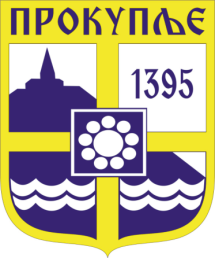  Издавач: Скупштина Грaда  Прокупља Лист уредио: Ивана Миладиновић Главни и одговорни уредник: Секретар Скупштине Града Прокупља  Александра ВукићевићГОДИНА XIБрој 48Прокупље28. Oктобар2020.Лист излази према потребиГодишња претплата: 1.000 дин.Цена овог броја износи: 40 дин.Рок за рекламацију: 10 дана